Skjema for registrering av godkjente kjøretøyi samsvar med direktiv 2008/57/EF og gjeldende nasjonal lovgivningSøknad om:		Ny registrering 			Endring 		Tilbakekalling 	OPPLYSNINGER OM KJØRETØYET1.	Nummer	1.1	Europeisk kjøretøynummer 			      	1.2	Nummer som tidligere er tildelt kjøretøyet: 	      2.	EØS-stat hvor det søkes om registrering og nasjonal sikkerhetsmyndighet som har godkjent kjøretøyet	2.1	EØS-stat:				 Norge	2.2	Nasjonal sikkerhetsmyndighet: 	 Statens jernbanetilsyn3.	Byggeår: 				      4.	EF-henvisning	4.1	Dato for erklæringen: 		      	4.2	EF-henvisning: 			      	4.3	Navn på utstedende organ: 		      	4.4	Organisasjonsnummer: 		      		Organisasjonens adresse	4.5	Gate og nummer: 			      	4.6	Sted: 				      	4.7	Landskode: 			      		4.8	Postnummer: 	      5.	Henvisning til det europeiske registeret over godkjente typer kjøretøy: 	      5a	Serie: 				      6.	Begrensninger	6.1	Begrensninger (kode): 		      	6.2	Begrensninger (tekst): 		      OPPLYSNIGER OM ENHETENE SOM ER ANSVARLIGE FOR KJØRETØYET7.	Eier	7.1	Organisasjonens navn: 		      	7.2	Organisasjonsnummer: 		      		Organisasjonens adresse	7.3	Gate og nummer: 			      	7.4	Sted: 				      	7.5	Landskode: 			      		7.6	Postnummer: 	      8.	Innehaver	8.1	Organisasjonens navn: 		      	8.2	Organisasjonsnummer: 		      		Organisasjonens adresse	8.3	Gate og nummer: 			      	8.4	Sted: 				      	8.5	Landskode: 			      		8.6	Postnummer: 	      	8.7	Innehavermerking (VKM): 		      DRIFTSOPPLYSNINGER9.	Enhet ansvarlig for vedlikehold	9.1	Organisasjonens navn: 		      	9.2	Organisasjonsnummer: 		      		Organisasjonens adresse	9.3	Gate og nummer: 			      	9.4	Sted: 				      	9.5	Landskode: 			      		9.6	Postnummer: 	      	9.7	E-postadresse: 			      10.	Tilbakekalling	10.1	Tilbakekallingsmåte (kode): 		      	10.2	Dato: 				      11.	EØS-stater hvor kjøretøyet allerede er godkjent: 	      IDENTIFIKASJON AV ENHETEN SOM SØKER OM REGISTRERING: 		      Dato: 	      	Ansvarlig saksbehandlers navn og underskrift: 	      			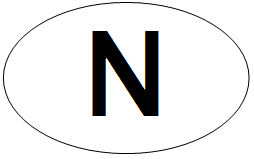 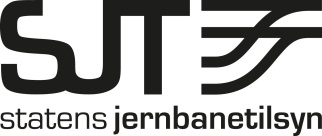 